Отчет по проекту «Школа для реальной жизни»2 квартал 2023.1. Обучающиеся 8 Б класса Магедов Александр занял 1 место, а Насибов Орхан занял 2 местов региональном этапе чемпионата по профессиональному мастерству «Профессионалы»https://школа121.рф/341-29-aprelya-sostoyalos-torzhestvennoe-zakrytie-regional-nogo-etapa-chempionata-profmasterstva-professionaly2. Обучающиеся с ОВЗ 8,9 классов приняли участие в региональном этапе национального чемпионата «Абилимпикс». Шильникова Кристина (9Б) заняла первое место в своей специализации.https://школа121.рф/336-abilimpiks-2023https://школа121.рф/337-pozdravlyaem-pobeditelya3. Учащиеся 10 классов провели финальную игру школьной лиги интеллектуального клуба «Что?, Где?, Когда?».https://школа121.рф/345-vchera-v-shkole-proshla-final-naya-igra-shkol-noj-ligi-intellektual-nogo-kluba-chto-gde-kogda4.Проведена предметная неделя в начальной школе. Ребята готовили и защищали проекты по математике, окружающему миру, был проведен конкурс чтецов#моя121я #школакрасноярск #конкурсчтецов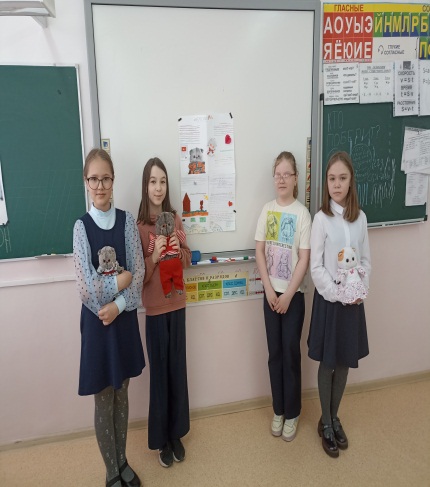 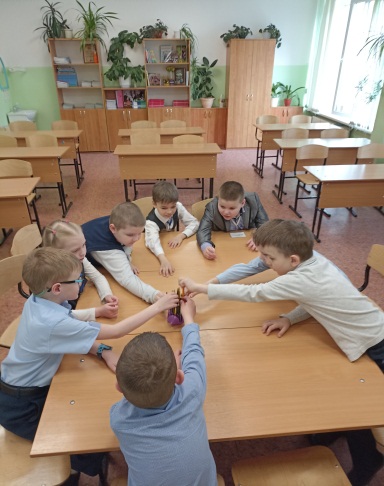 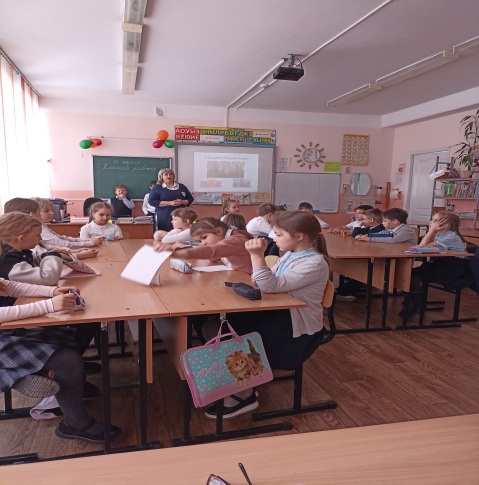 